Small Acres URN Number – SC 480705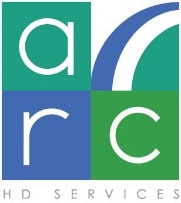 Small AcresHOW DO I MAKE A COMPLAINT?You can complain to: any of the supporting adults at Small Acresthe Registered Manager – Paul Collins-Painterthe Responsible Individual – Katie Openshawyour Social Workeryour parentssomeone else who you trust and feel comfortable withIndependent Visitor (Maddy Dorobantu)Independent Advocate (Kate Gregory)*If you would rather speak to someone who doesn’t know you, there are helpline numbers on the next page.All telephone calls are confidential.  These people will just listen to you, if that is what you want, or they can sometimes offer advice on what to do and who can help you.What can I complain about? You can complain about anything that you are unhappy with. Do you get privacy on the telephone? Are you treated as an equal?Do you feel listened to?Do you get a healthy balanced diet?Do your feelings get taken into consideration?You can either fill in a Complaint Form yourself or with help from someone who you feel comfortable with. What will happen if I complain?What will happen if I complain?Stage 1: First of all, speak with a preferred adult supporting you who will try to solve the problem. We will listen and take you seriously.Stage 2: If they cannot solve the problem to your liking you can fill in a complaint form or ask someone at Small Acres to help you do so. Stage 3:  Paul will then meet with you and tell you what actions he is going to take to resolve things. Once she has taken all the actions Paul will write to you confirming what he has done.Stage 4: Complaints of a severe nature, or those that cannot be resolved to your satisfaction by Paul become formal complaints. This means that Paul will report them to your Local Authority. Your complaint will be investigated further, this may take some time but a resolution will always be sought as early as possible.USEFUL HELPLINE NUMBERS / CONTACTS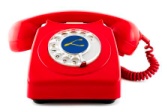 Paul Collins-Painter:  paul.painter@arc-hd.comKatie Openshaw:  katie.openshaw@arc-hd.comThe Children’s Commissioner for England – Dame Rachel de SouzaPhone:     020 7783 8330e-mail:     advice.team@childrenscommissioner.gsi.gov.ukWebsite:  http://www.childrenscommissioner.gov.uk/Write to:  The Office of the Children's Commissioner, Sanctuary Buildings, 20 Great Smith Street, London , SW1P 3BTChild LinePhone: 0800 1111Website: www.childline.org.ukNSPCC Phone: 080 800 5000 Website:  www.NSPCC.org.ukINDEPENDENT ADVOCATEKate Gregory:  skategregory@gmail.comINDEPENDENT VISITORMaddy Dorobantu:  madalina.dorobantu@nyas.net*You can also ask us for your Independent Reviewing Officer’s number COMPLAINT FORMDate:My Full Name is:I would like to make a complaint about:_____________________________________________________________________________________________________________________________________________________________________________________________________________________________________________________________________________________________________________________________________I am unhappy because:____________________________________________________________________________________________________________________________________________________________________________________________________________________________________________________________________What would I like to be done about this problem? ___________________________________________________________________________________________________________________________________________________________________________________________________Who would I like to deal with my problem?_____________________________________________________________________________________________________________________________________Complaint received by: ______________________      Date: _______________